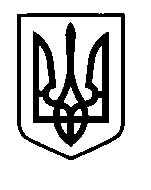 УКРАЇНАПрилуцька міська радаЧернігівська областьУправління освіти Про участь учнів-спортсменів ДЮСШ у змаганнях «Шкіряний м’яч» з футболу	Згідно з Положенням про проведення обласних змагань з футболу «Шкіряний м’яч» 2017-2018 року серед юнаків 2005 р.н. та молодші, відповідно до подання директора Прилуцької ДЮСШ від 04.10.2017 року №162,НАКАЗУЮ:Направити збірну команду ДЮСШ з футболу у складі  17 учнів-спортсменів (додаток) та керівника команди ст. тренера-викладача з футболу ДЮСШ Бурмаку О.В. 06 жовтня 2017 року в м. Борзна  для участі у обласних змаганнях з футболу «Шкіряний м’яч» 2017-2018 року серед юнаків 2005 р.н. та молодші.Витрати по забезпеченню поїздки учнів-спортсменів та тренера-викладача ДЮСШ  здійснити за рахунок управління освіти (кошторис ДЮСШ №38 від 03.10.2017 р.) 	Відповідальність за життя та здоров'я учнів в дорозі до м. Борзна, під час змагань та у зворотному напрямку покласти на керівника команди Бурмаку О.В. 3.	Директорам ЗНЗ:3.1.	Звільнити учнів ЗНЗ, зазначених у додатку, від навчальних занять 06 жовтня 2017 року для участі у змаганнях.3.2.	Видати відповідні накази по навчальних закладах.4.	Контроль за виконанням даного наказу покласти на спеціаліста І категорії управління освіти Гуляєву Т.М.В.о. начальника управління освіти							В.Г. ХОДЮК								Додаток								до наказу управління освіти										від 05.10.17 р. №324Список збірної команди 05 жовтня 2017 р.НАКАЗм. Прилуки№3241Рахуба ВладиславГімназія №1 ім. Георгія Вороного2Ковтун ДмитроГімназія №1 ім. Георгія Вороного3Федоренко АрсенГімназія №1 ім. Георгія Вороного4Цапко БогданЗОШ І-ІІІ ст. №25Костенко МаксимЗОШ І-ІІІ ст. №3 імені Сергія Гордійовича Шовкуна6Пиріг ВладиславГімназія №5 імені Віктора Андрійовича Затолокіна7Карпенко АртемГімназія №5 імені Віктора Андрійовича Затолокіна8Черненко ЄгорГімназія №5 імені Віктора Андрійовича Затолокіна9Пономаренко ІлляСШ І-ІІІ ст. №6 з поглибленим вивченням інформаційних технологій10Яременко АртемЗОШ І-ІІІ ст. №711Дорошенко Олексій ЗОШ І-ІІІ ст. №712Мельніков РоманЗОШ І-ІІІ ст. №913Іванов АндрійПрилуцька  ЗОШ І-ІІІ ст. №13 імені Святителя Іоасафа Бєлгородського14Висотченко ДмитроПрилуцька  ЗОШ І-ІІІ ст. №13 імені Святителя Іоасафа Бєлгородського15Соколовський МаксимЗОШ І-ІІІ ст. №1416Івахненко ІлляОхіньківська ЗОШ17Марченко АртемОхіньківська ЗОШ